Практическая работа №16.Тема: «Чертеж в необходимом количестве видов».ЦЕЛЬ РАБОТЫ: научится строить  по наглядному изображению чертёж в необходимом количестве видов.ВРЕМЯ ВЫПОЛНЕНИЯ: 180 минутХод работы:ПОРЯДОК ВЫПОЛНЕНИЯ РАБОТЫ И ФОРМА ОТЧЕТНОСТИ.Задание 1. Написать сжатый конспект по теме раздела практической работы используя учебник Березина Н. А. Инженерная графика , 2014 из интернет библиотеки техникума  znanium.com.Задание 2. Ответить на контрольные вопросы. Сделать вывод по материалу практической работы.Задание 3. Приготовьте  лист чертежной бумаги формата А3. Вычертите рамку и графы основной надписи. По наглядному изображению детали рисунок 99 по вариантам (а – 1 вариант, б – 2 вариант). Выполните чертёж в М 2:1 необходимом количестве видов. КОНТРОЛЬНЫЕ ВОПРОСЫ: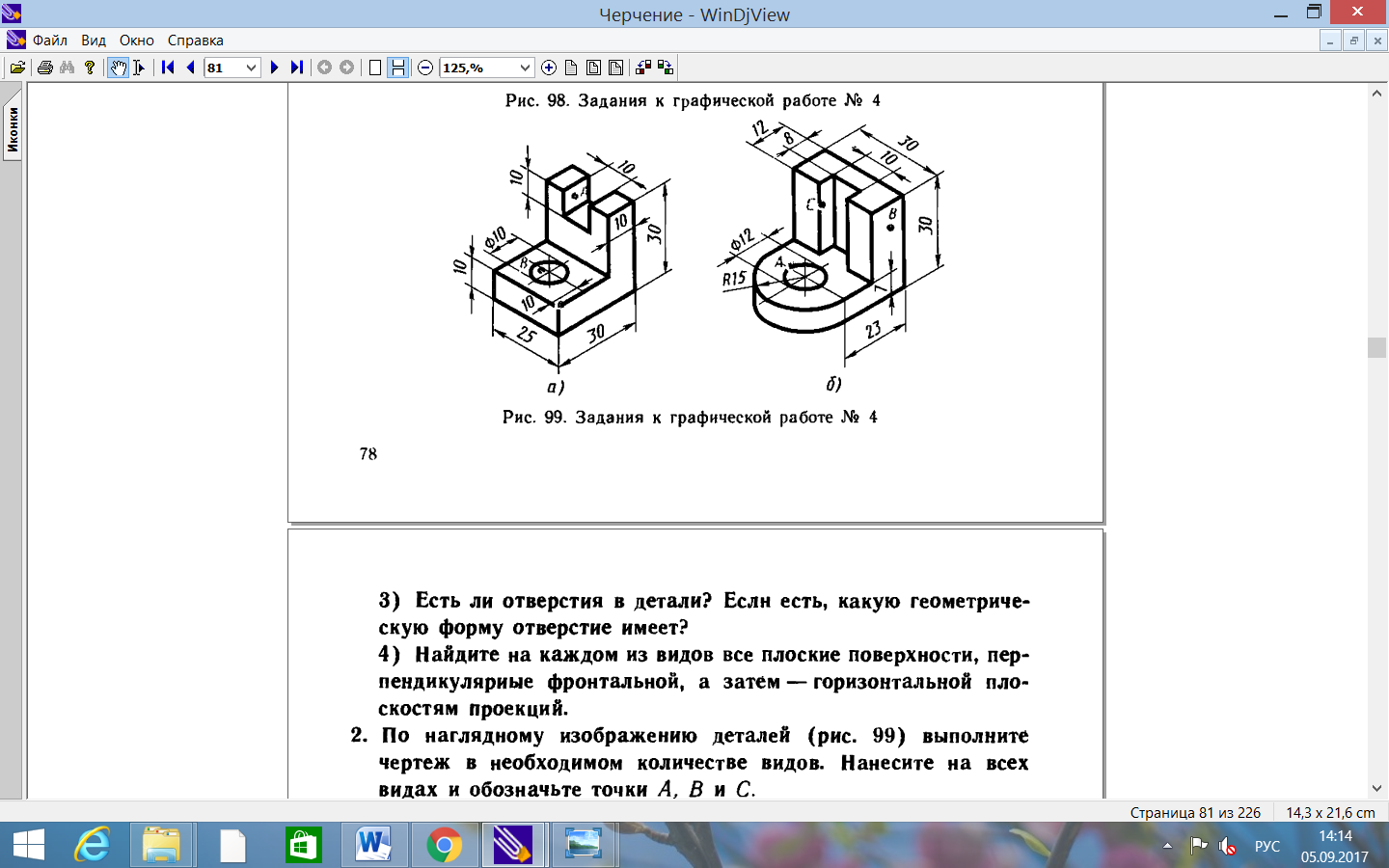 В каком случае на изображении проекции точек совпадают.В каком случае отрезок прямой проецируется в истинную величину или точку.В каком случае грань проецируется в отрезок прямой или истинную величину.Практическая работа №17.Тема: «Построение сечений на чертежах».ЦЕЛЬ РАБОТЫ: научиться строить  сечения деталей.ВРЕМЯ ВЫПОЛНЕНИЯ: 270 минутХод работы:ПОРЯДОК ВЫПОЛНЕНИЯ РАБОТЫ И ФОРМА ОТЧЕТНОСТИ.Задание 1. Написать сжатый конспект по теме раздела практической работы «КРАТКАЯ ТЕОРИЯ И МЕТОДИЧЕСКИЕ РЕКОМЕНДАЦИИ».Задание 2. Ответить на контрольные вопросы. Сделать вывод по материалу практической работы.Задание 3. Постройте на листе форма А3. Постройте сечение детали изображенной на рисунке 169 в масштабе 3:1 нанесите размеры на чертеж. КОНТРОЛЬНЫЕ ВОПРОСЫ:Укажите общие сведения о сечении.Дайте определения сечения. Укажите основное назначение сечений.Укажите правила построения сечений.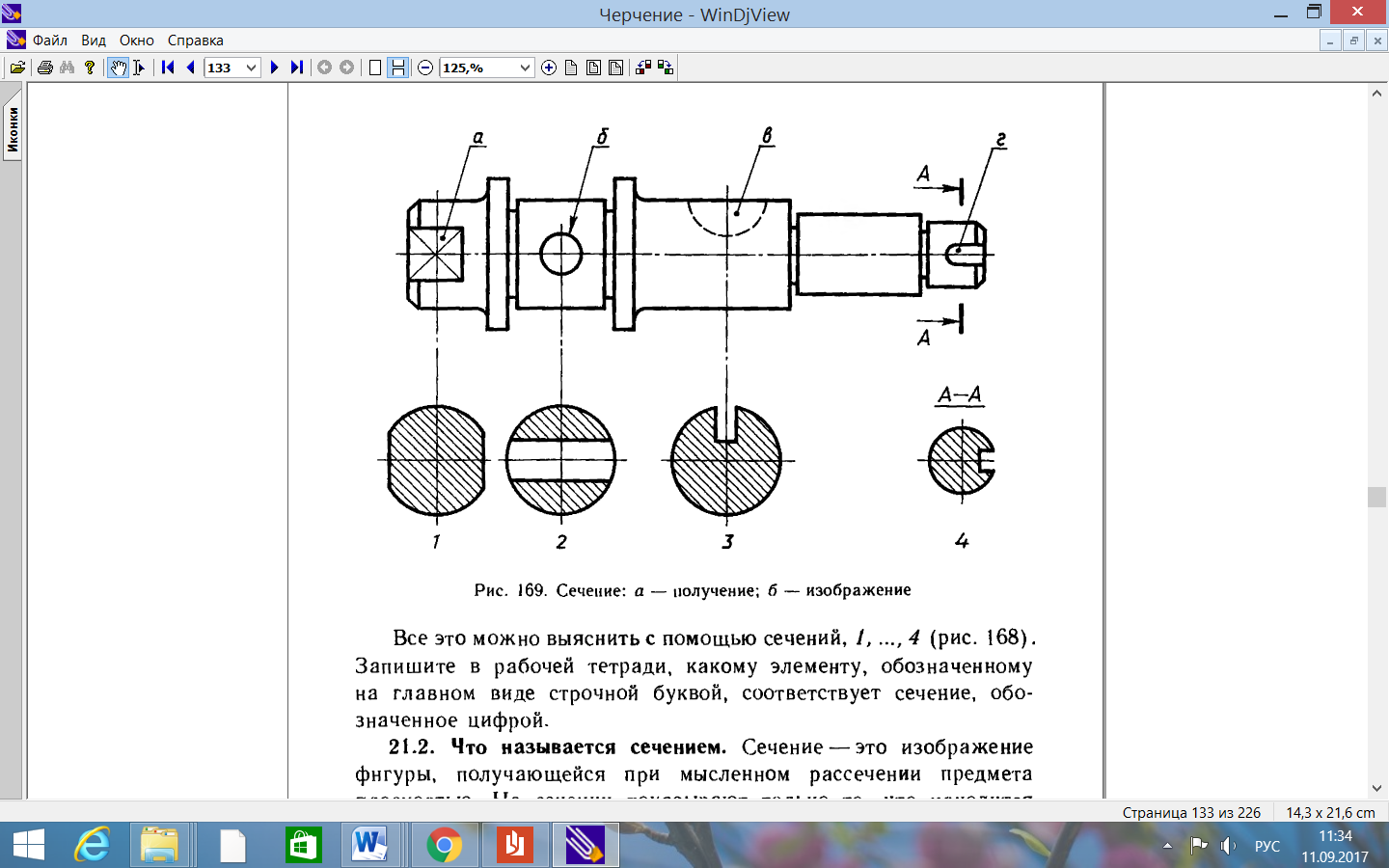 